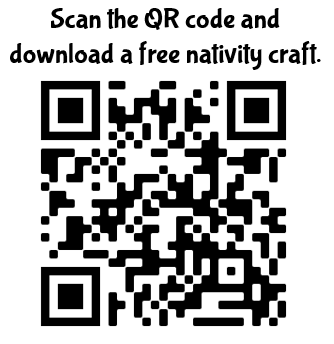 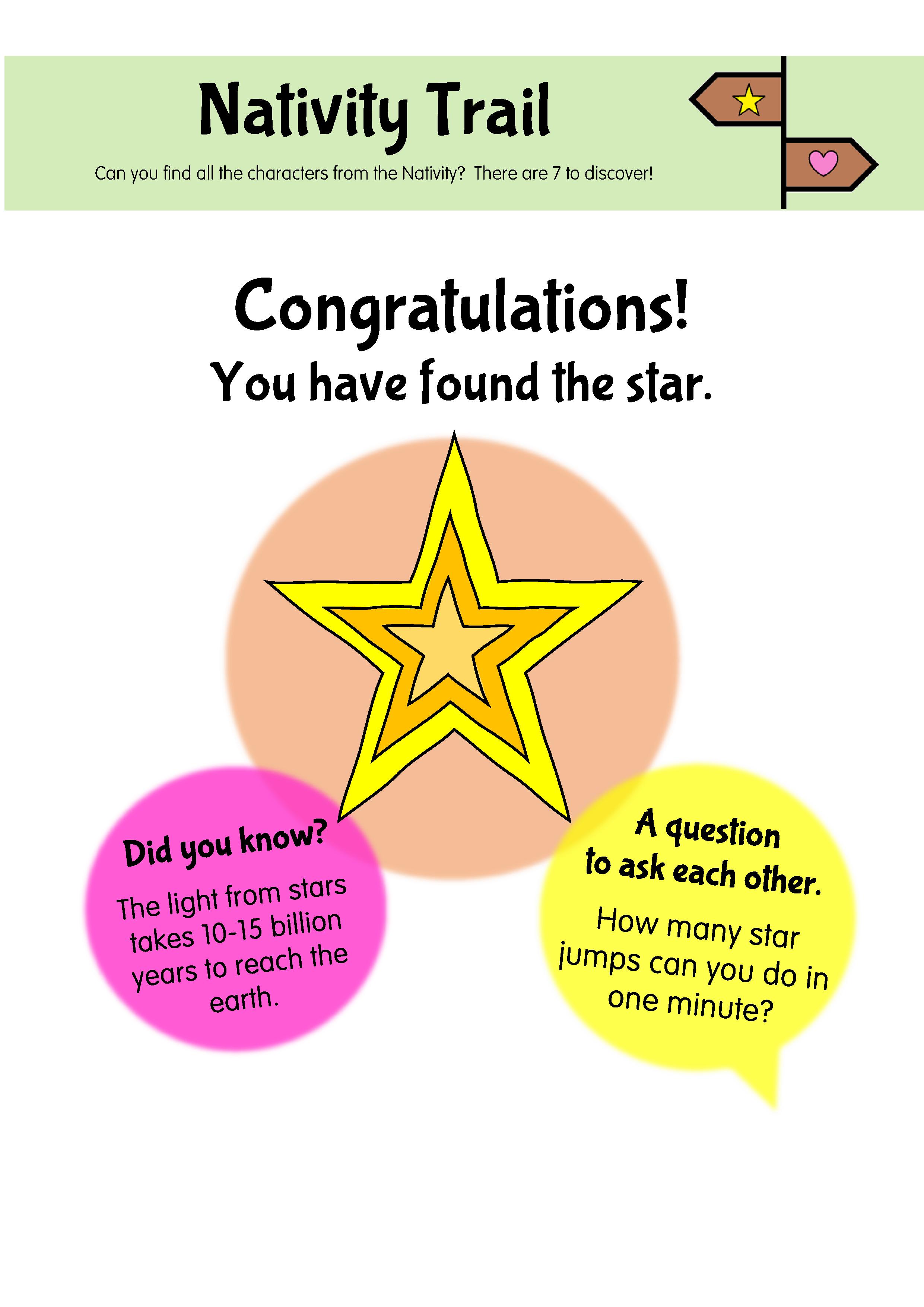 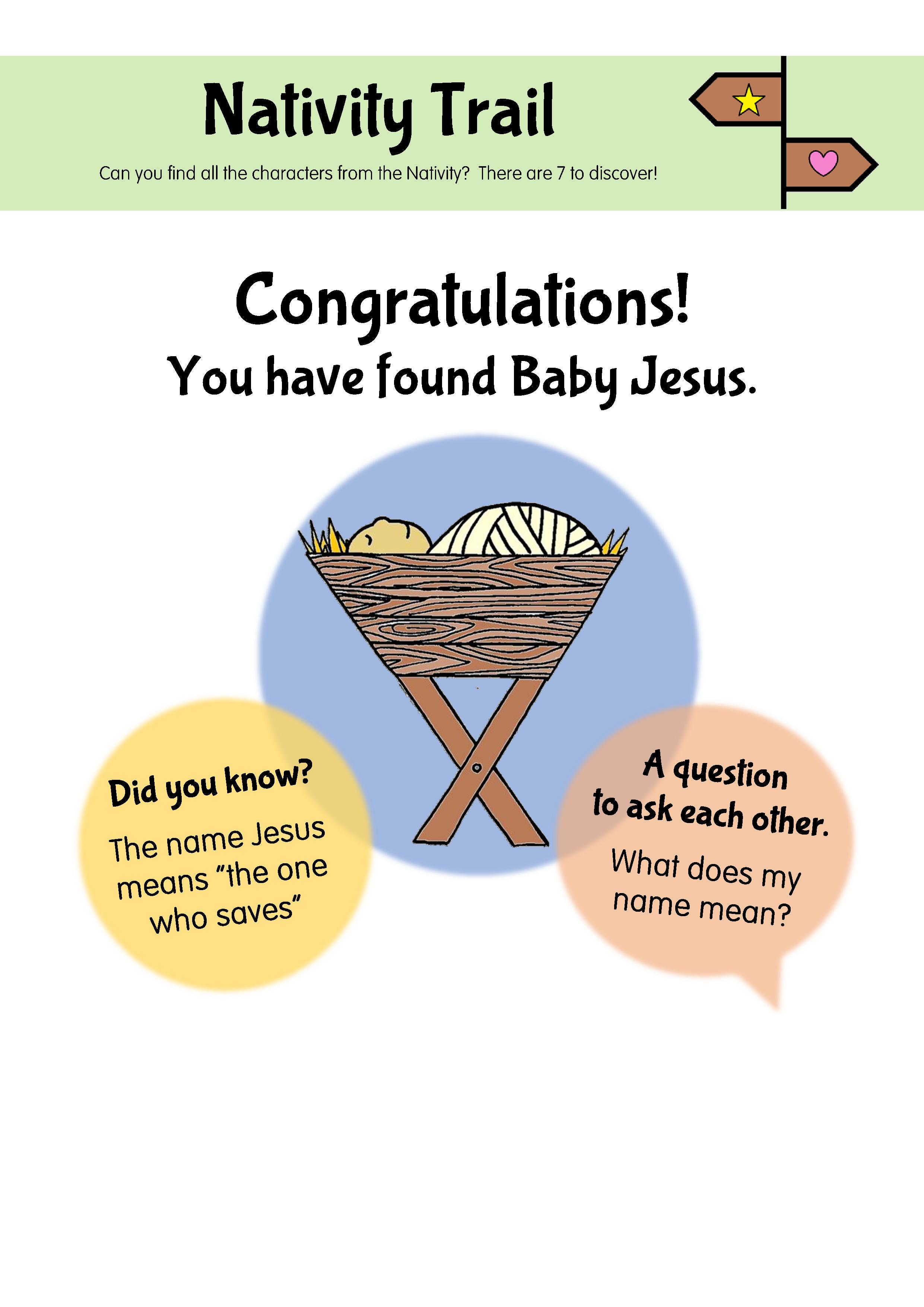 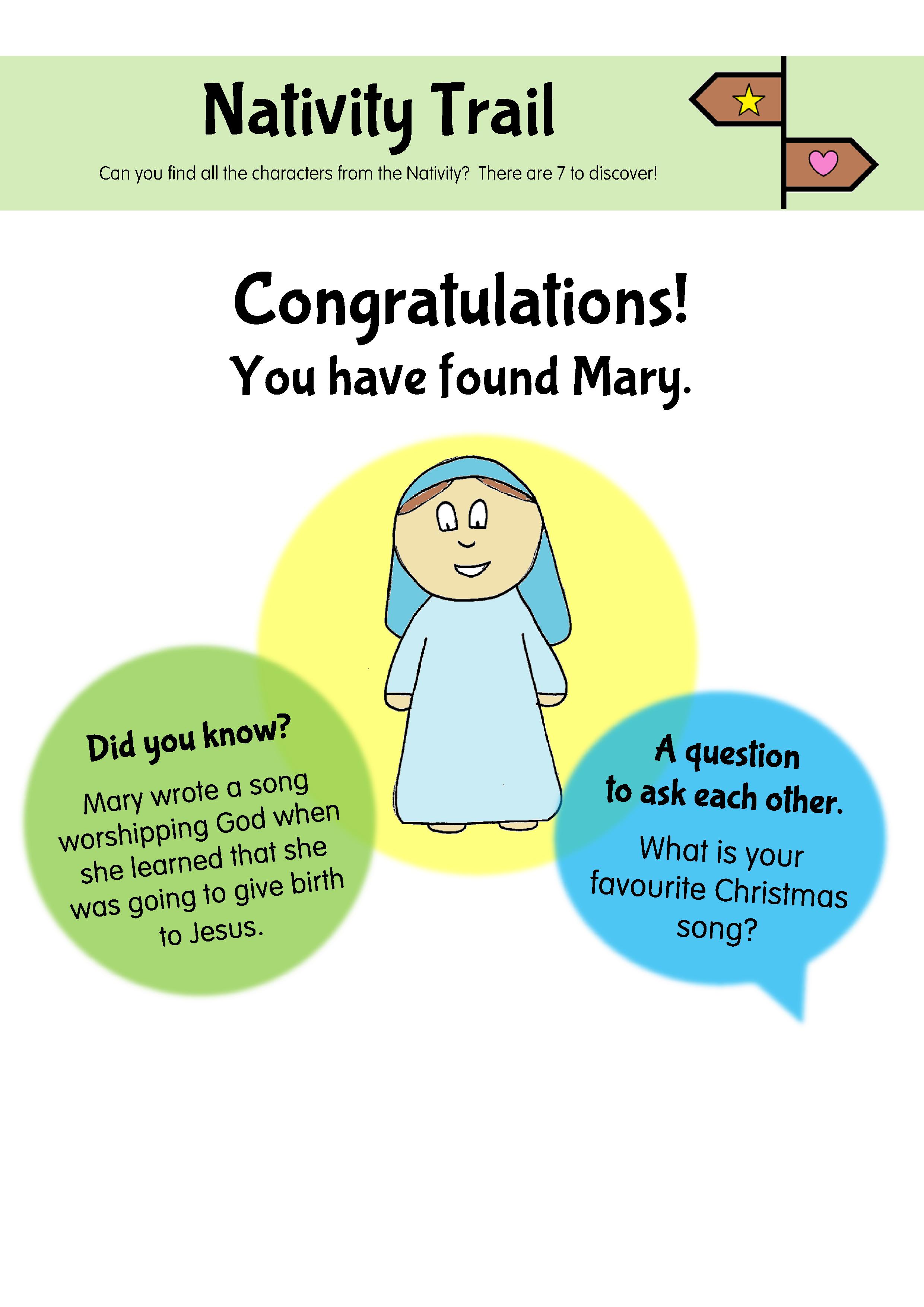 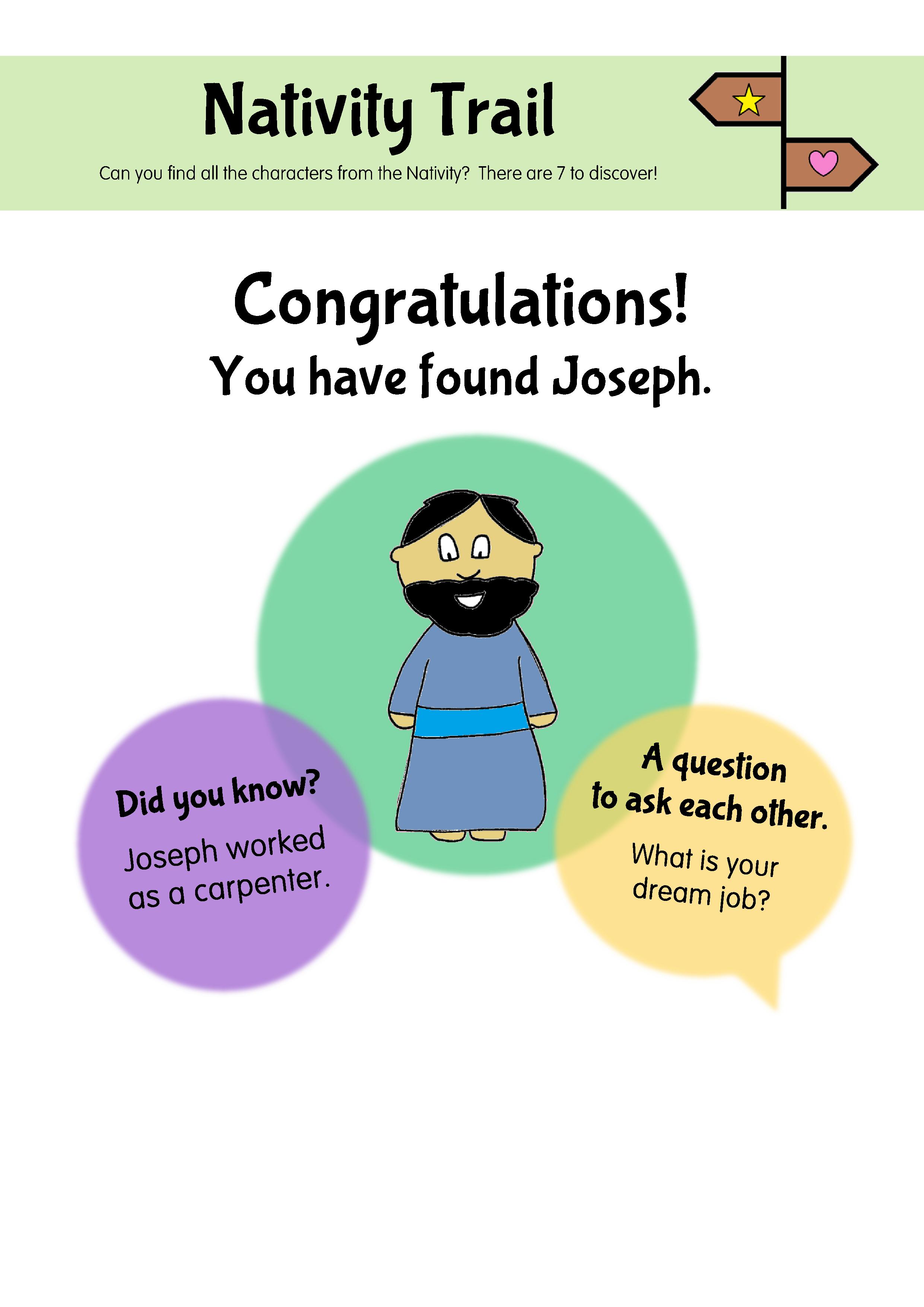 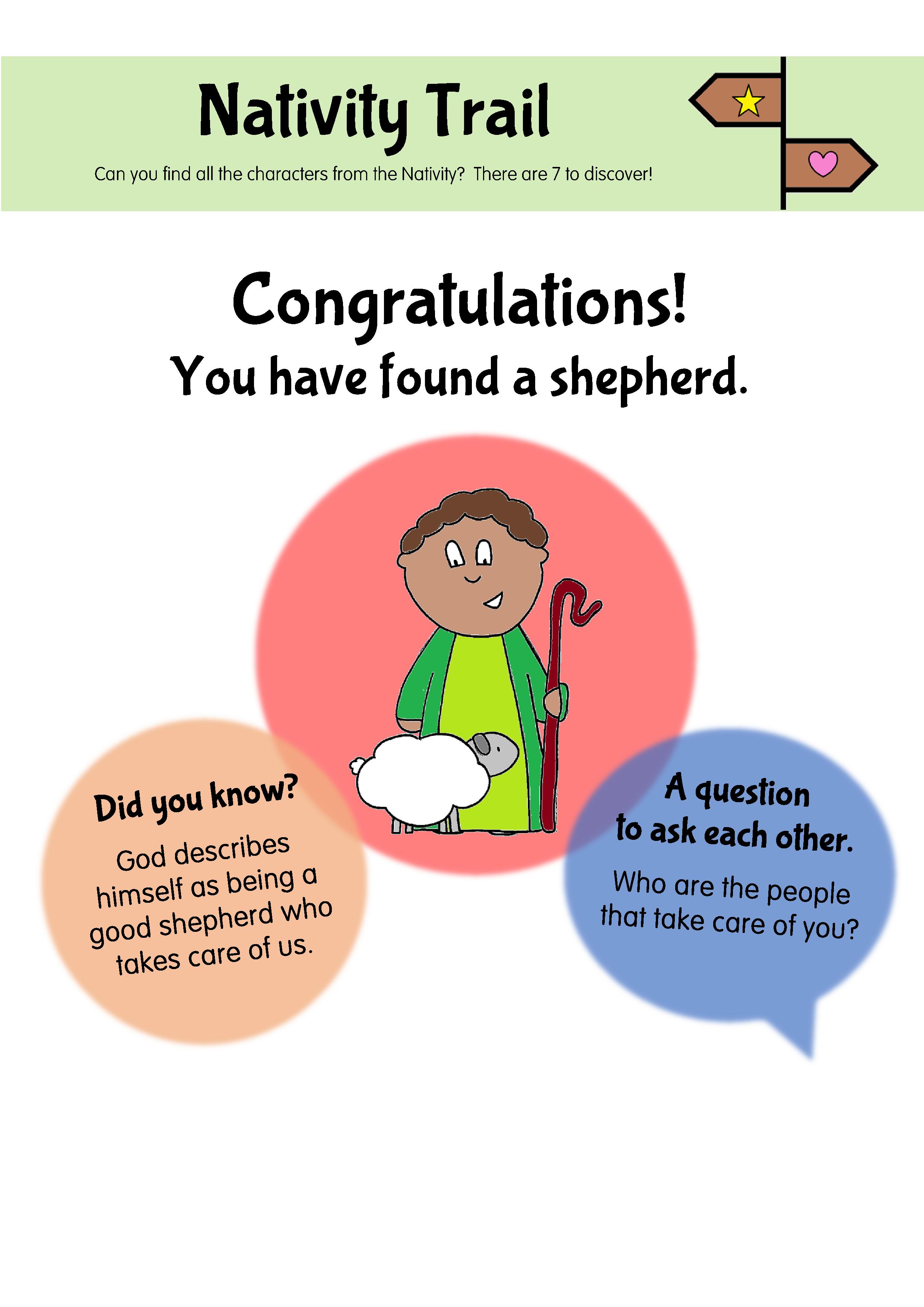 \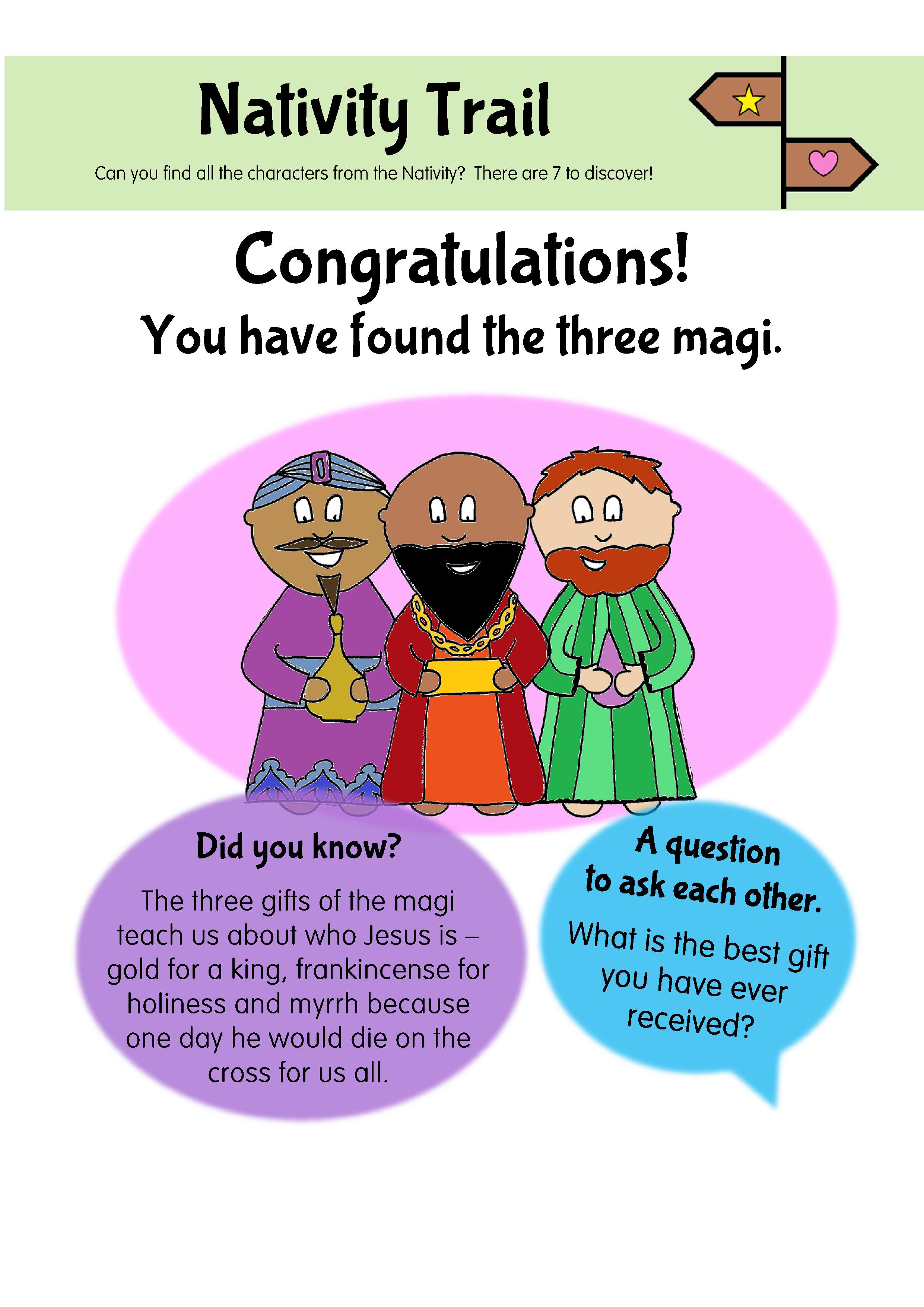 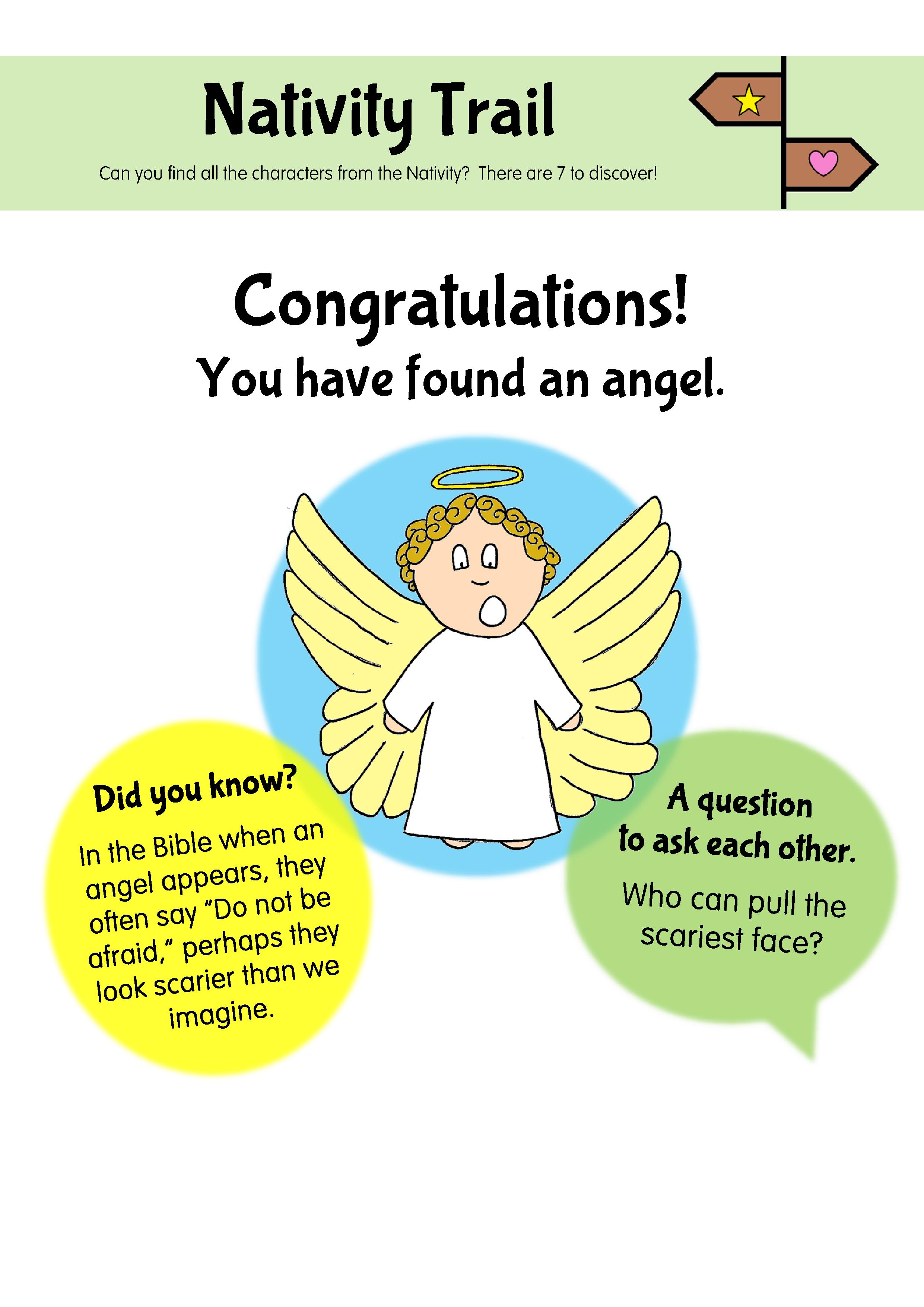 